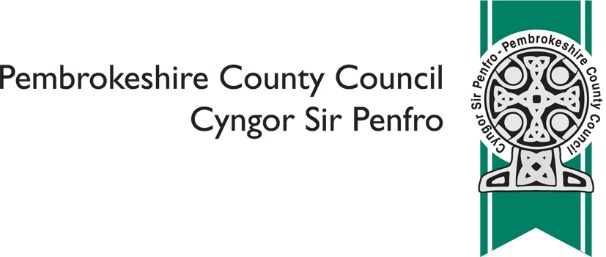 Review of education provision at Ysgol y Preseli and its cluster schools – RESPONSE FORMTell us your thoughts on maintaining sustainable education provision in the Preseli cluster e.g. in the form of federation arrangements between schoolsRecruitment and retention of head teachers for small schools can be challenging, please tell us your thoughts and ideas about this e.g. in the form of federation arrangements between schoolsTell us your ideas about provision for Additional Learning / Behavioural Needs through the medium of WelshPlease use this space to tell us about any other ideas for change you can suggestPlease tell us what your interest in the consultation is? (please tick all that apply)Please tell us what your interest in the consultation is? (please tick all that apply)Please tell us what your interest in the consultation is? (please tick all that apply) Ysgol y PreseliYsgol y Preseli Ysgol y FrenniYsgol y Frenni Ysgol ClydauYsgol Clydau Ysgol EglwyswrwYsgol Eglwyswrw Ysgol MaenclochogYsgol Maenclochog Ysgol BrynconinYsgol Brynconin Ysgol CilgerranYsgol Cilgerran Ysgol LlandudochYsgol Llandudoch Ysgol Hafan y MôrYsgol Hafan y Môr Narberth CPNarberth CP Pre-school ParentPre-school Parent ParentParent StaffStaff GovernorGovernor Local residentLocal resident Elected memberElected memberOther, please specify ………………………………………………………………………………..Other, please specify ………………………………………………………………………………..Other, please specify ………………………………………………………………………………..Are you? (please tick only one)Are you? (please tick only one) Aged 16 or under Aged 17 - 24 Aged 25 - 64 Aged 65 or over Prefer not to sayWhat is your first language? (please tick only one)What is your first language? (please tick only one)What is your first language? (please tick only one) WelshWelsh EnglishEnglish Prefer not to sayPrefer not to sayOther (please specify) ………………………………………………………………………………Other (please specify) ………………………………………………………………………………Other (please specify) ………………………………………………………………………………Are your day to day activities limited by an illness or condition that has lasted, or is expected to last, for 12 months or more? (please tick only one)Are your day to day activities limited by an illness or condition that has lasted, or is expected to last, for 12 months or more? (please tick only one) Yes No Prefer not to sayDo you provide care for someone (aged 19 or under) whose day to day activities are limited by an illness or condition that has lasted, or is expected to last, for 12 months or more? (please tick only one)Do you provide care for someone (aged 19 or under) whose day to day activities are limited by an illness or condition that has lasted, or is expected to last, for 12 months or more? (please tick only one) Yes No Prefer not to sayWhat is your religion? (please tick only one)What is your religion? (please tick only one) No religion Christian (all denominations) Buddhist Hindu Jewish Muslim Sikh Prefer not to sayOther, please specify ……....................................................................................................Other, please specify ……....................................................................................................       Once complete, please return to surveys@pembrokeshire.gov.uk or Director for             Children & Schools, Pembrokeshire County Council, County Hall, Haverfordwest,          SA61 1TP         Preliminary engagement starts 3rd June 2019 and ends 5th July 2019